Koronavirus aneb psychická hygiena a tipy na domácí vzděláváníVážení rodiče, současná situace, která vedla až k tomu, že byla vláda nucena omezit pohyb osob po celé České republice, je pro většinu z nás poměrně náročná a nepříjemná. Není proto neobvyklé, že můžeme prožívat pocity spojené s obavami a nejistotou do budoucna. Posíláme Vám tedy soupisku tipů a odkazů, které Vám mohou být v této době nápomocné. Věříme, že toto náročné období se nám společně podaří zvládnout. Využijme tento čas ke stmelování rodin a aktivitám, na které se nám ho za normálních okolností až tolik nedostává. Devatero pro domácí vzdělávání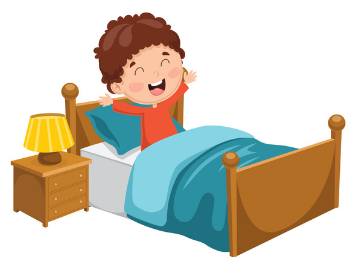 Dodržujte spánkovou hygienu: Choďte spát a vstávejte vždy zhruba ve stejný čas,Nenechte dítě, ať zůstává celý den v pyžamu: Už jen to, že se převlékne, mu často pomůže se naladit na práci; to platí i pro dospěláky ,Přenášejte část zodpovědnosti na dítě: Požádejte dítě, ať si donese věci, které bude potřebovat k učení,Navrhněte spolu plán: Podívejte se spolu se svým dítětem, co je potřeba se dnes naučit. Plánu se držte, i kdybyste neměli udělat všechny úkoly celé, ale aspoň jejich část.Začněte tím nejnáročnějším úkolem: Na začátek zařaďte úkol, který se dítěti zdá nejtěžší; využijte toho, že je ještě čilé, ani nám se nechce řešit komplikované úkoly, když jsme unavení a navíc, jakmile to spolu zvládnete, budou už vás čekat jen samé příjemnější věci a to za to přeci stojí ,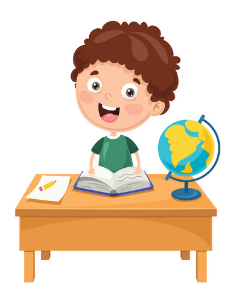 Dělejte si přestávky: Během přestávek můžete dítě nechat, ať si připraví svačinu i to je přeci základní výbava do života,Po učení nechte dítě, ať samo vybere, co by chtělo dělat: Odpočinek je důležitý; nechte dítě, ať si hraje, kouká na pohádku nebo se věnuje jiné oblíbené činnosti,Čtěte, hrajte deskové hry, buďte spolu,Online vzdělávání: Pokud je to možné, výuku můžete doplnit o vzdělávání prostřednictvím internetu (viz. odkazy pro online vzdělávání). Odkazy pro online vzdělávání:UčíTelka (když děti učí telka)https://www.ceskatelevize.cz/porady/13394657013-ucitelka/ODPOLEDKA - Pásmo vzdělávacích pořadů ČT pro žáky 2. stupněhttps://www.ceskatelevize.cz/tv-program/hledani/?filtr%5bnadtitul%5d=OdpoledkaVESELÁ CHALOUPKA - online výukové materiály pro žáky 1. stupně ZŠhttps://www.vesela-chaloupka.cz/ŠKOLÁKOV - procvičování pro žáky 1. stupně ZŠhttps://skolakov.euPRIMAÚČA - výuková videa obsahující učivo českého jazyka pro žáky 1. stupně ZŠhttps://www.primauca.czŠKOLA S NADHLEDEM - online interaktivní cvičení pro žáky 1. a 2. stupně ZŠhttps://www.skolasnadhledem.cz/profil/prehledNOVÁ ŠKOLA - Multimediální interaktivní učebnice pro žáky 1. a 2. stupně ZŠhttp://ucebnice.online/ÚLOHY Z MATEMATIKY: pro žáky 1. a 2. stupně ZŠhttps://www.matika.in/cs/ÚLOHY Z ČEŠTINY: pro žáky 1. a 2. stupně ZŠhttps://www.gramar.in/cs/ÚLOHY ZE ZEMĚPISU: pro žáky 1. a 2. stupně ZŠhttps://www.geograf.in/cs/SCIO – procvičovací testy pro žáky 3. až 9. tříd ZŠhttps://www.scio.cz/pro-deti-a-rodice/procvicovaci-testy.aspUMÍME TO - on-line cvičebnice pro procvičování různých předmětůhttps://www.umimeto.org/FRAUS – Komplexní podpora vzdělávání: interaktivní učebnice pro všechny předměty a věkové skupinyhttps://www.fraus.cz/cs/ucenidomaVČELKA - procvičování čtení, angličtiny a španělštinyhttps://www.vcelka.cz/?fbclid=IwAR0tiflOjJADqCh_SXul4A5LjK_R-5olpLzKps8VsnKBLFn_aMpPV9rxOCcKhanovská škola – výuková cvičení a videa (mj.) z matematiky a přírodovědných předmětůhttps://cs.khanacademy.orgDuolingo – aplikace určená pro výuku a procvičování cizích jazykůhttps://cs.duolingo.comVYPRÁVĚJ PŘÍBĚHY – výukový program pro žáky 1. a 2. stupně ZŠhttps://vypravej.pametnaroda.cz/PERPETUUM – vzdělávání bez hranic: tipy na vzdělávací videa na youtubehttps://perpetuum.cz/2019/11/jak-se-vzdelavat-ve-volnych-chvilich-zkuste-youtube/DOBYVATEL – znalostní hrahttps://dobyvatel.nova.czTři trojice tipů a doporučení od Psychologického ústavu Akademie Věd ČR, na základě jejich výzkumů (lze dohledat mezi příspěvky na fb stánce  https://www.facebook.com/pg/psu.cas.cz)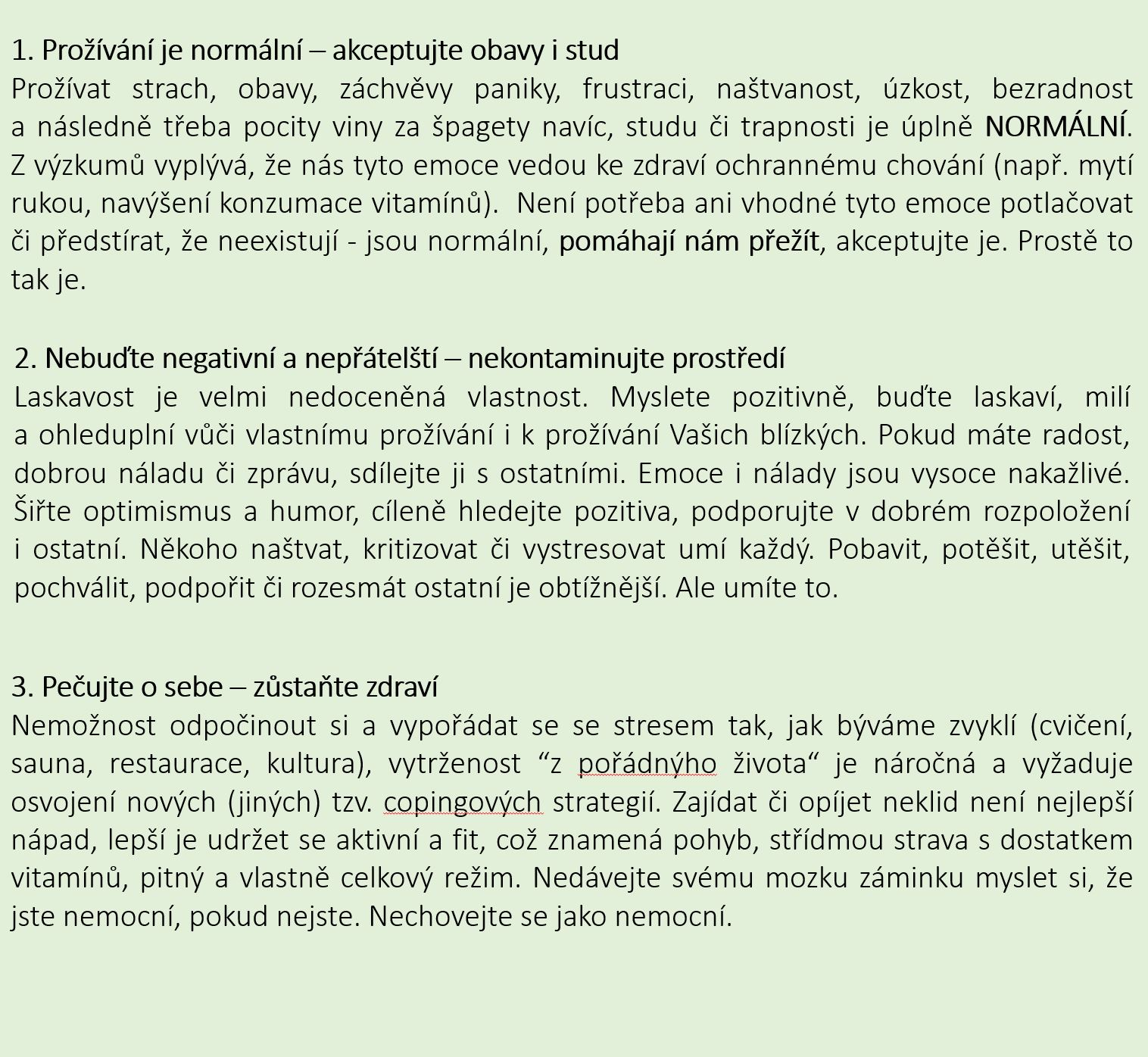 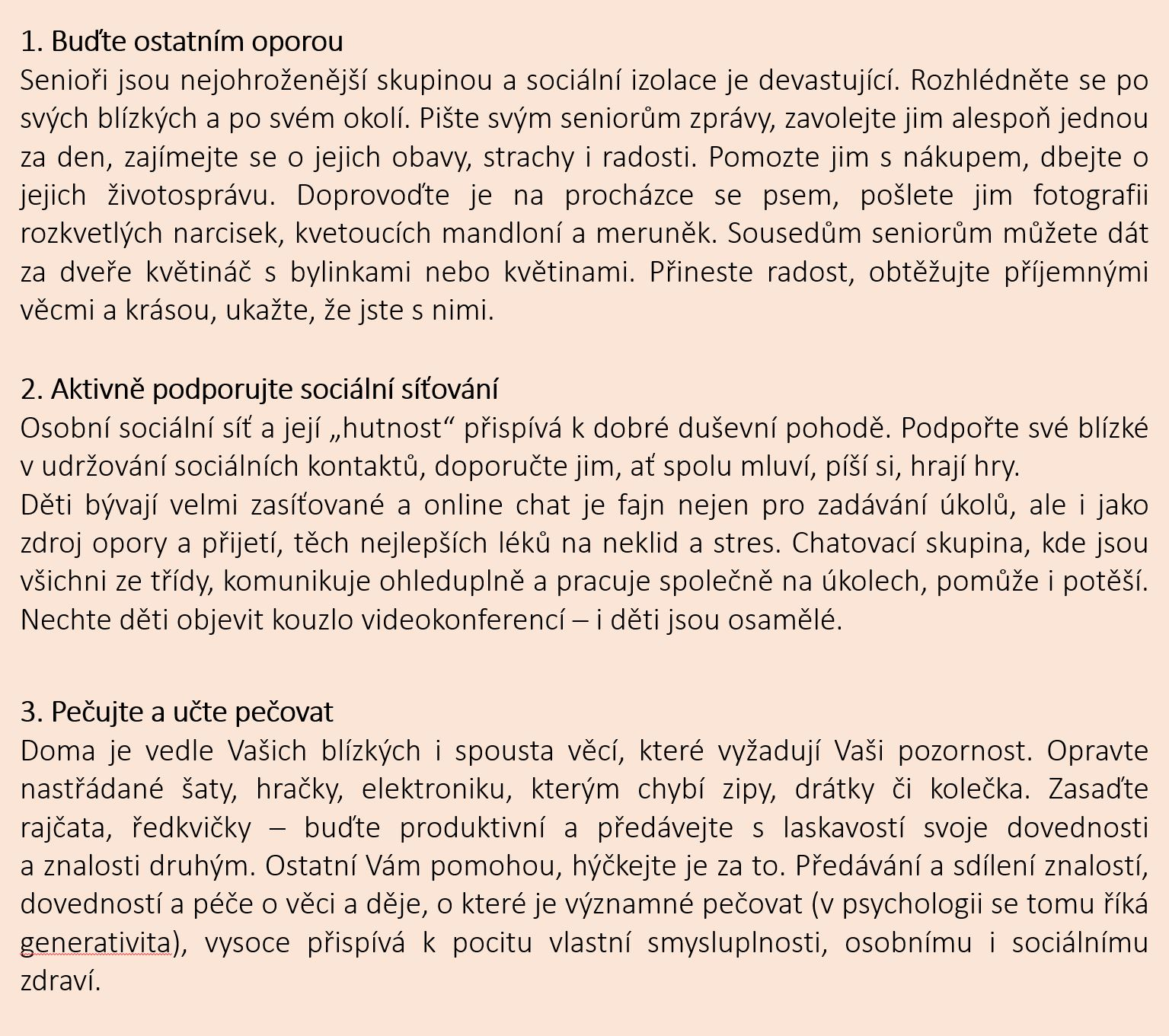 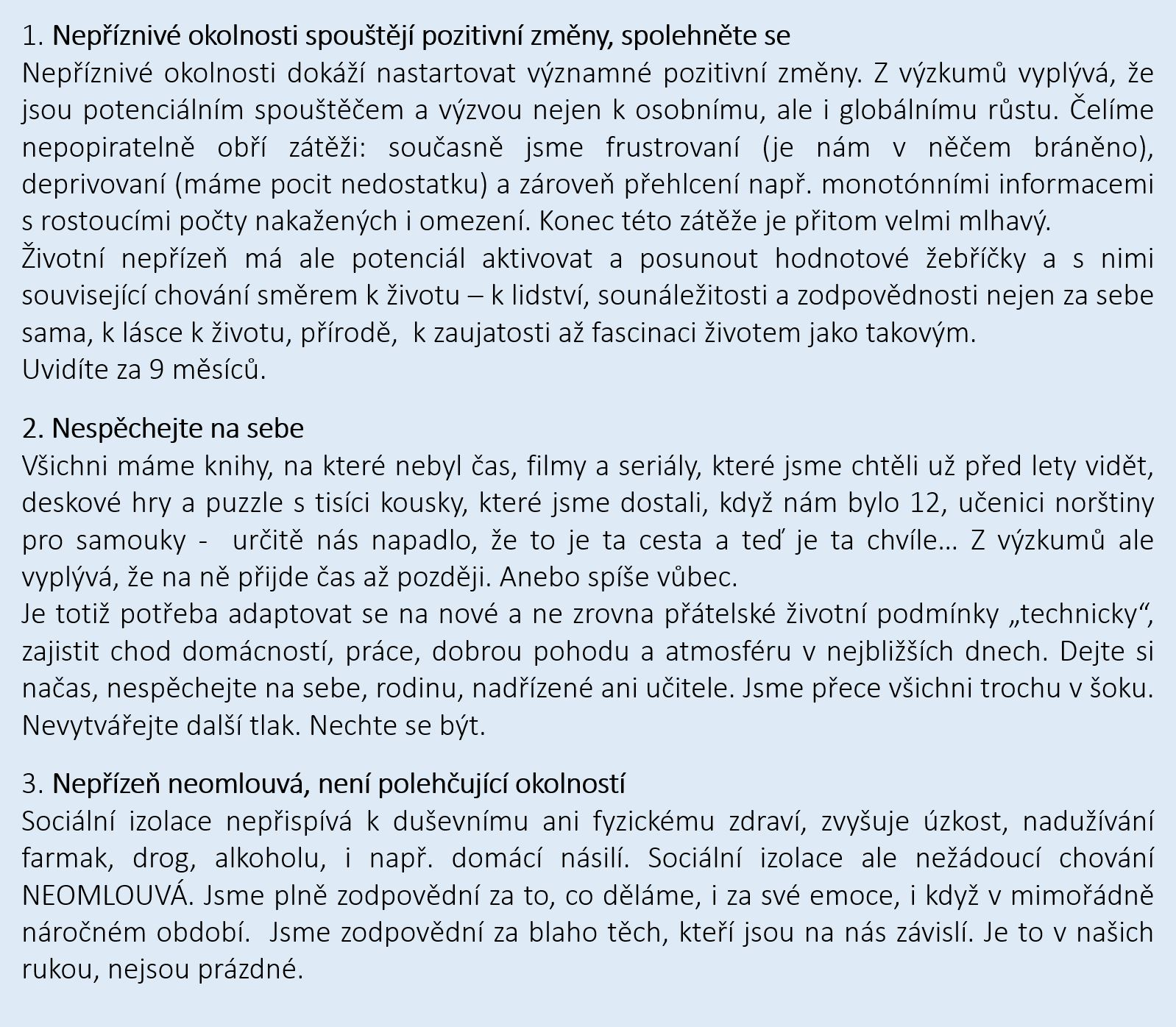 Odkazy na články a videa – péče o duševní hygienu:20 tipů na duševní pohoduhttps://www.hypnozavbrne.cz/tipy-na-dobrou-naladu/?fbclid=IwAR1oFSnWPIyPftEDXDaWa9PmjSc-XLGJ9xALZ9aWxqFZkmVhv3NUE3jBYt8Psychická imunitahttps://psychologie.cz/psychicka-imunita/?fbclid=IwAR0Yn-OrtoH6Wc9HGFbcvXCKlMmHspGUFyA4DP-e2ZMtk1TX2jVQM_vPrn8Tipy na relaxaci: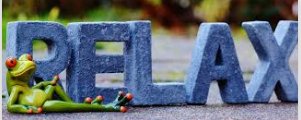 Najděte si čas na krátkou relaxaci. Nezapomínejte na to, že tělo a duše člověka jsou propojené nádoby. Soustředěním se na uvolňování jednotlivých svalových partií těla můžeme významně pomoci vyčistit hlavu od negativních myšlenek. Přikládáme pár odkazů, které Vám mohou pomoci: Jacobsonova progresivní svalová relaxace: tato relaxace je založena na principu zatínání a uvolňování jednotlivých svalových partií a je proto velice vhodná pro osoby, které se do relaxace neumí ponořit pouze prostřednictvím svého dechu. Řízenou progresivní svalovou relaxaci najdete např. zde: https://www.youtube.com/watch?v=493mYfovYw0Autogenní trénink: relaxace založená na navození pocitu tíhy a tepla v jednotlivých partiích těla a lehkého a chladného čela. Řízenou relaxaci můžete vyzkoušet za pomocí tohoto videa: https://www.youtube.com/watch?v=_TEaOy6wCeE&list=PLccBebY4LhMsedHYDHsFPKlxyqnXc6wJiRelaxace pro klidný spánek a uvolnění, afirmace: tato relaxace je propojena také s imaginací, rozvíjí naši představivost a umožní nám uvolnit tělo i mysl po náročném dni, je vhodné se do ni zaposlouchat přímo v posteli a poté už jen plynule přejít do spánku: https://www.youtube.com/watch?v=8_g_haxqeA8Tipy na cvičení:Pohyb vyplavuje endorfiny, tvz. hormony štěstí. Pokud nejste nemocní – hýbejte se, Vaše tělo i mysl to ocení. Přikládáme pár tipů na cvičící programy, které jsou zcela zdarma:StillOnTheWay: pro milovníky jógy; videa jsou vhodné pro začínající i pokročilé jogíny; lekce jsou různé a na své si tu přijde každý, ať už se chcete probudit pomocí ranní jógy, protáhnout si záda, zaposilovat si, zkusit jógu na rozproudění lymfatického systému aj.: https://www.youtube.com/channel/UCt7v7pd89jvSU7dGROIsM9A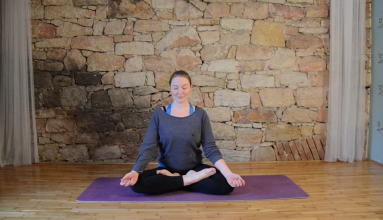 Ladylab.cz: posilovací lekce pro ženy + tipy na zdravý životní styl: https://www.youtube.com/channel/UCpeML00sIo71MgqAd34NZ8w/videosFitFab: krédem těchto mladých lidí je: „Zvedneme Čechy z gauče“, natáčí zajímavá cvičící videa: programy jsou rozdělené na: 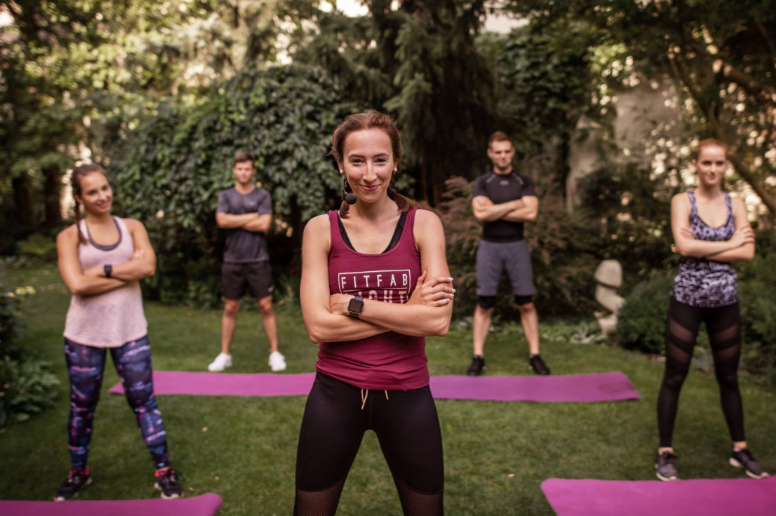 FitFab Light (méně náročné posilovací cvičení různých svalových partií – do 20 minut máte hotovo): https://fitfabstrong.cz/light/ (nahoře v záložce klikněte na „videa“ – vyberte si a můžete začít )FitFab Well (pro těhotné ženy či osoby trpící bolestmi zad nebo kloubů): https://fitfabstrong.cz/well/FitFab Strong: https://fitfabstrong.cz/FitFab Stronger: https://fitfabstrong.cz/stronger/FitFab Stongest: https://fitfabstrong.cz/strongest/